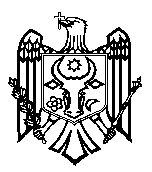 CURTEA DE CONTURI A REPUBLICII MOLDOVAH O T Ă R Â R E A nr.16din 23 mai 2022cu privire la Raportul auditului asupra rapoartelor financiare consolidate ale Ministerului Afacerilor Externe și Integrării Europene încheiate la 31 decembrie 2021----------------------------------------------------------------------------------------------------------------------------Curtea de Conturi, în prezența dlui Sergiu Odainic, Secretar General interimar al Ministerului Afacerilor Externe și Integrării Europene; dnei Inga Ionesii, șefa Direcției management instituțional; dnei Angela Istrati, sefa Secției buget și finanțe din cadrul Direcției management instituțional; dlui Sergiu Stratila, șeful Serviciului audit intern; dlui Oleg Railean, șef interimar al Direcției afaceri consulare, precum şi a dnei Nadejda Zaporojan, consultantă principală în Secția metodologie a Ministerului Finanțelor; dnei Mariana Pînzaru, directoare adjunctă a IP „Agenția Proprietății Publice”; dnei Ludmila Niță, șefa Direcției generale economico-financiare a IP „Agenția Servicii Publice”, în cadrul ședinței publice în format video, călăuzindu-se de art.3 alin.(1), art.5 alin.(1) lit.a) şi art.31 alin.(1) lit.a) din Legea privind organizarea și funcționarea Curții de Conturi a Republicii Moldova, a examinat Raportul auditului asupra rapoartelor financiare consolidate ale Ministerului Afacerilor Externe și Integrării Europene încheiate la 31 decembrie 2021.Misiunea de audit public extern a fost realizată în conformitate cu Programul activității de audit al Curții de Conturi pe anul 2022, având drept scop oferirea unei asigurări rezonabile cu privire la faptul că rapoartele financiare consolidate ale Ministerului Afacerilor Externe și Integrării Europene încheiate la 31 decembrie 2021 nu conțin, în ansamblul lor, denaturări semnificative, cauzate de fraude sau erori, precum și emiterea unei opinii.Auditul public extern a fost planificat și s-a desfășurat în conformitate cu Standardele Internaționale ale Instituțiilor Supreme de Audit aplicate de Curtea de Conturi, în special ISSAI 100, ISSAI 200 și ISSAI 2000-2899.Examinând Raportul de audit, precum și explicațiile persoanelor cu funcții de răspundere prezente la ședința publică, Curtea de Conturi A CONSTATAT:rapoartele financiare ale Ministerului Afacerilor Externe și Integrării Europene încheiate la 31 decembrie 2021, cu excepția efectelor unor aspecte descrise în secțiunea Baza pentru opinia cu rezerve din Raportul de audit, oferă, sub toate aspectele semnificative, o imagine corectă și fidelă în corespundere cu cadrul de raportare financiară aplicabil. Reieșind din cele expuse, în temeiul art.14 alin.(2), art.15 lit.d) și art.37 alin.(2) din Legea nr.260 din 07.12.2017, Curtea de Conturi HOTĂRĂȘTE: 1. Se aprobă Raportul auditului asupra rapoartelor financiare consolidate ale Ministerului Afacerilor Externe și Integrării Europene încheiate la 31 decembrie 2021, anexat la prezenta Hotărâre.2. Prezenta Hotărâre și Rapoartul de audit se remit:2.1. Parlamentului Republicii Moldova, pentru informare și examinare, după caz, în cadrul Comisiei parlamentare de control al finanțelor publice;2.2. Președintelui Republicii Moldova, pentru informare;2.3. Guvernului Republicii Moldova, pentru informare și asigurare a continuității acțiunilor de înregistrare a drepturilor asupra Complexului de clădiri al Ambasadei Republicii Moldova în Federația Rusă; 2.4. Ministerului Finanțelor, pentru informare, și:2.4.1. în comun cu Ministerul Afacerilor Externe și Integrării Europene, examinarea și clarificarea, după caz, elaborarea actelor normative în mod explicit, exhaustiv și extensiv prin care să se reglementeze dreptul de aplicare de către Ministerul Afacerilor Externe și Integrării Europene a criteriilor de evidență și raportare a veniturilor încasate din prestarea serviciilor consulare pe teritoriul Republicii Moldova; 2.4.2. în comun cu Ministerul Afacerilor Externe și Integrării Europene, Cancelaria de Stat și Instituția Publică „Agenția Servicii Publice”, examinarea situației cu privire la cheltuielile Ministerului Afacerilor Externe și Integrării Europene pentru prestarea în străinătate a serviciilor de înregistrare și evidență a populației prin intermediul misiunilor diplomatice și oficiilor consulare ale Republicii Moldova, în vederea recuperării cheltuielilor suportate din contul bugetului de stat; 2.5. Instituția Publică „Agenția Proprietății Publice”, în comun cu Ministerul Afacerilor Externe și Integrării Europene:2.5.1. asigurarea înregistrării conforme în Registrul bunurilor imobile a terenurilor transmise, inclusiv legalizarea drepturilor și modului de folosință a acestora;2.6. Ministerului Afacerilor Externe și Integrării Europene, pentru:2.6.1. implementarea recomandărilor auditului indicate în Anexa la Scrisoarea către conducere; 2.6.2. implementarea unui sistem de control intern managerial conformat Legii privind controlul financiar public intern nr.229 din 23.09.2010, prin desemnarea unui coordonator al controlului intern managerial, elaborarea Planului de acțiuni privind implementarea/dezvoltarea controlului intern managerial în cadrul entității, descrierea și evaluarea proceselor operaționale aferente aspectelor financiar-contabile. 3. Prin prezenta Hotărâre, se exclude din regim de monitorizare Hotărârea Curții de Conturi nr.21 din 03 iunie 2021 „Cu privire la Raportul auditului asupra rapoartelor financiare consolidate ale Ministerului Afacerilor Externe și Integrării Europene încheiate la 31 decembrie 2020”, ca urmare a realizării la nivel de 50,0% a recomandărilor înaintate în cadrul misiunii de audit precedente și a reiterării celor neimplementate.4. Se împuterniceşte membrul Curţii de Conturi care coordonează sectorul respectiv cu dreptul de a semna Scrisoarea către conducerea entităţii auditate.5. Prezenta Hotărâre intră în vigoare din data publicării în Monitorul Oficial al Republicii Moldova şi poate fi contestată cu o cerere prealabilă la autoritatea emitentă în termen de 30 de zile de la data publicării. În ordine de contencios administrativ, Hotărârea poate fi contestată la Judecătoria Chişinău, sediul Râşcani (MD-2068, mun.Chişinău, str.Kiev nr.3), în termen de 30 de zile din data comunicării răspunsului cu privire la cererea prealabilă sau din data expirării termenului prevăzut pentru soluţionarea acesteia.	6. Curtea de Conturi va fi informată trimestrial, în termen de 6 luni din data intrării în vigoare a prezentei Hotărâri, despre acțiunile întreprinse pentru executarea subpunctelor 2.4, 2.5 și 2.6. din prezenta Hotărâre și despre realizarea recomandărilor din Scrisoarea către conducerea entității.7. Hotărârea și Raportul auditului asupra rapoartelor financiare consolidate ale Ministerului Afacerilor Externe și Integrării Europene încheiate la 31 decembrie 2021 se plasează pe site-ul oficial al Curții de Conturi (https://www.ccrm.md/ro/decisions).Viorel CHETRARU,Vicepreşedinte